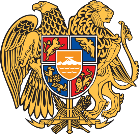 REPUBLIC OF ARMENIAMay 8, 202342nd Session of the UPR Working GroupReview of MontenegroStatement delivered by Lilit Toutkhalian, Minister Councilor Mr. President,Armenia welcomes the distinguished delegation of Montenegro to the 4th cycle and thanks for the report. Armenia commends Montenegro for its commitment and progress achieved in protection of human rights, noting particularly improvements made in the prison system and in the conditions of detention, as well as in other areas.In the spirit of constructive engagement Armenia recommends:To take extra steps to enhance access
to education;To ensure that all cases of gender based violence are investigated and alleged perpetrators are prosecuted. Armenia wishes Montenegro a successful UPR. Thank you.